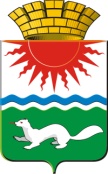 АДМИНИСТРАЦИЯ СОСЬВИНСКОГО ГОРОДСКОГО ОКРУГАР А С П О Р Я Ж ЕНИЕот 18.05.2020 № 66п.г.т. СосьваО мерах по обеспечению безопасности людей на водных объектах на территории Сосьвинского городского округа в 2020 годуВ соответствии с Федеральными законами от 06.10.2003 № 131-ФЗ «Об общих принципах организации местного самоуправления в Российской Федерации», от 21.12.1994 № 68-ФЗ (с изменениями) «О защите населения территорий от чрезвычайных ситуаций природного и техногенного характера», Водным кодексом Российской Федерации, постановлениями Правительства Свердловской области от 27.09.2018 № 639-ПП «Об утверждении Правил охраны жизни людей на водных объектах Свердловской области»от 14.09.2007 № 913-ПП «Об утверждении правил пользования водными объектами расположенными на территории Свердловской области, для плавания на маломерных судах», руководствуясь ст.ст. 27, 30, 45 Устава Сосьвинского городского округа:Утвердить план мероприятий по обеспечению безопасности  людей на водных объектах в весенне-летний период 2020 года на территории Сосьвинского городского округа (прилагается). Назначить ответственным должностным лицом за выполнение требований правил использования водных объектов для личных и бытовых нужд, утвержденных постановлением администрации Сосьвинского городского округа от 17.07.2014 №758 «Об утверждении Правил использования водных объектов общего пользования для личных и бытовых нужд на территории Сосьвинского городского округа», Первого заместителя главы администрации Сосьвинского городского округа  Киселева Артема Владимировича.Опубликовать настоящее распоряжение в газете «Серовский рабочий» а также разместить на официальном сайте администрации Сосьвинского городского округа.        4. Контроль заисполнением настоящего распоряжения оставляю за собой.ГлаваСосьвинскогогородского округа                                                                               Г.Н. МакаровПЛАНмероприятий по обеспечению безопасности людей на водных объектах на территории Сосьвинского городского округа в 2020 годуУтвержденраспоряжением администрацииСосьвинского городского округаот 18.05.2020 № 66№ п/пНаименование мероприятияОтветственный исполнитель (соисполнитель)Сроки исполненияОтметка о выполнении1.Рассмотреть на заседании комиссии по предупреждению и ликвидации чрезвычайных ситуаций и обеспечению пожарной безопасности вопросы обеспечения безопасности  людей на водных объектах на территории муниципального образования.МКУ «УГЗ и ХО СГО»ежеквартально2.Участие в акции «безопасный лед»МКУ «УГЗ и ХО СГО», ООА СГО «Управление образования»декабрь- апрель3.Информирование населения по ограничениям (запретам) купания в необорудованных местах, соблюдению требований безопасности на водных объектах, организацию обучения населения правилам поведения на водных объектах и профилактических мероприятий в области обеспечения безопасности людей на водных объектахМКУ «УГЗ и ХО СГО»ООА СГО «Управление образования»май-август4.Организация  взаимодействия с заинтересованными организациями по вопросам привлечения на добровольной основе граждан для дежурства на водоемах и осуществления иных мероприятий превентивной и практической направленности в области людей на водных объектах и обеспечению правопорядка вблизи водных объектов.МКУ «УГЗ и ХО СГО»май-августдекабрь- апрель5.Выставление запрещающих аншлагов и информационных знаков. МКУ «УГЗ и ХО СГО»май-август6.Оборудование в общеобразовательных организациях уголков безопасности на водных объектах. ООА СГО «Управление образования»май-августдекабрь-апрель7.Обеспечение правопорядка на водоемах Сосьвинского городского округаОеП №18 МО МВД «Серовский»май-августдекабрь -апрель